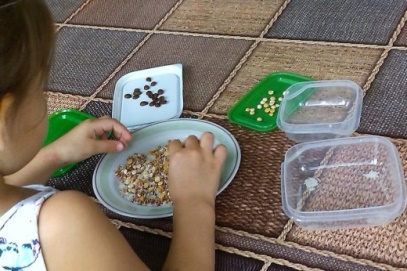 «Игры-упражнения с крупами на развитие мелкой моторики рук и развитие речи у детей младшего дошкольного возраста» (выступление на семинаре)Подготовила воспитатель:Рязанова Татьяна Васильевна.Игры с крупами — не только отличное развивающее занятие для детей. Они оказывают еще и успокоительный эффект. Игры с крупой — это важнейший этап в развитии для детей любого возраста, ребенку нужно развивать мелкую моторику и мышление. В этом очень помогают простые игры и развлечения с крупами. Игры для детей легко организовать дома, так как все необходимые материалы есть на кухне у каждой хозяйки. - Игры с крупой развивают мелкую моторику ребенка. Он старательно держит предметы и пытается не просыпать ничего мимо - Развиваются тактильные, осязательные чувства ребенка. Когда он достает игрушку, которая погружена в крупу, не видя ее он чувствует ее форму, ее текстуру и мозг додумывает, как выглядит предмет и что это такое. Рисование на крупе развивает фантазию ребенка и образное мышление, ведь рисунки на крупе — это образы, которые мозг должен додумать, чтобы понять, что на ней изображено. Переливая жидкости и крупы, малыш задействует все свое внимание и концентрацию на предмете, старается удержать его и понимает, что каждое вещество имеет свои свойства, одни из них пересыпать легко, а другие могут пролиться мимо. - Важно после таких игр ребенка включать в процесс уборки за собой. Во-первых, он понимает, как собрать крупу и воду другим способом, а во-вторых, он понимает, что сам должен прибирать последствия своих игр, а это может помочь в будущем в сборе игрушек и уборке комнаты. Пусть малыш воспринимает уборку, как часть игры, а не как скучное обязательное занятие. Для таких игр подойдет любая крупа, имеющаяся в доме — фасоль, горох, гречка, пшено, рис, манка, а также макароны и соль. Также пусть у вас будут под рукой орехи, пуговицы, мелкие игрушки, небольшие машинки, миски разного размера, ситечко, игрушечная посуда, пинцет, мерные ложки. Чтобы потом крупа не валялась по всему дому, выделите для игры специальное место - Играть можно в стульчике для кормления либо за обычным столом. - Можно поставить миски с крупой в неглубокий тазик или на поднос с бортиками, чтобы крупа не разбежалась по полу. –Кроме простого перебирания крупы, можно предложить ребенку и другие интересные и полезные игры. С их помощью можно не только развивать мелкую моторику, но и практические навыки, координацию движений, логическое мышление, фантазию, умение считать и даже читать. Я предлагаю перечень игр с крупой:1. Перекладывать крупу из миски в миску с помощью ложки.2. Пересыпать крупу из миски в миску с помощью небольшой кружки.3. Пересыпать крупу в бутылку с помощью воронки.4. Сгребать крупу маленьким игрушечным экскаватором.5. Перекладывать крупу с помощью пинцета.6. Бросать крупинки в небольшое отверстие, например, в горлышко бутылки или в отверстие в коробке, баночке.Чтобы было интереснее, можно на коробку наклеить изображение птички, которую будем кормить зернышками:7. Искать руками в крупе клад — мелкие игрушки.8. Искать в манке, соли или муке игрушки, макароны, орехи, фасоль.         9. Нанизать макароны с широким просветом на шнурок так, чтобы получились бусы или браслет.10. Сортировать: смешать, например, макароны и фасоль, а затем предложить малышу разложить их по разным мискам.11. Сортировать разноцветный рис по цвету.12. Задание — найти пару, сложить такой же ряд круп.13. Муку, манку или соль насыпать на поднос ровным слоем и рисовать на ней пальчиком или палочкой образы или дорожки между игрушками.14. Выкладывать из крупы дорожки – короткую и длинную, различные рисунки.15. Выкладывать из фасоли дорожки разной длины, считать и сравнивать фасоль — на сколько в одной дорожке больше, чем в другой.16. Сыпать мелкую крупу или соль щепоткой.17. Когда ребенок научится сыпать щепоткой, предложите ему рисовать таким образом дорожки от одного предмета к другому.                                                    18. Провести клеем-карандашом невидимые линии или рисунок, насыпать сверху манку, а потом сдуть лишнее.                                                                     19. Нанести на бумагу клей ПВА, насыпать хаотично разные виды круп — получится абстрактная интересная аппликация.                                                  20. Использовать крупу в аппликациях в сочетании с цветной бумагой и другими материалами.                                                                                          21. Нанести клей на раскраску и заполнить каждую ее часть крупой определенного цвета.                                                                                                22. Покрасить соль или рис краской или пищевыми красителями. Насыпать слоями в прозрачную банку или бутылку.23. Делать аппликации с покрашенной солью или рисом.24. Насыпать крупу тазик и топтаться в ней ногами.25. Вдавливать крупу в пластилин или тесто.26. Насыпать крупу в мешочки или носочки. Мы играем с шитыми подушечками и мячиками, которые наполнены крупой. Малышам первых трех месяцев вкладывать в кулачки.27. Кидать мешочки с крупой в цель — ведерко, миску, обруч, лежащий на полу.                                                                                                                      28. Размешивать соль, сахар в воде.                                                                   29. Макать макароны, фасоль в краску и оставлять отпечатки на бумаге.30. Заполнить крупой формочки для печенья или пластилина.31. Промывать крупу.32. Замочить и прорастить крупу.Вывод: Прежде чем приступить к играм позвольте ребенку удовлетворить свое любопытство и рассмотреть крупу. Ему необходимо время, чтобы исследовать свойства крупы, попробовать её на вкус, пересыпать с ладони на ладонь, возможно, ваше предложение порисовать вызовет протест. Поэтому первое занятие можно посвятить тому, что ребенок просто поиграют с крупой и не обязательно все время стаять над ним, можно объяснить ему правила – играй только на подносе, что упало на стол собери и положи обратно. Этим самым вы приучаете к самостоятельности, и спустя некоторое время можно приступить к рисованию. Разровняйте крупу и проведите по ней пальцем. Обратить внимание, что ваш пальчик оставляет след и попросить ребенка повторить. Так, от занятия к занятию, ребенок научатся рисовать не сложные рисунки. Не торопите его, дайте больше самостоятельности.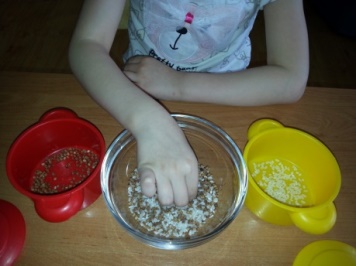 